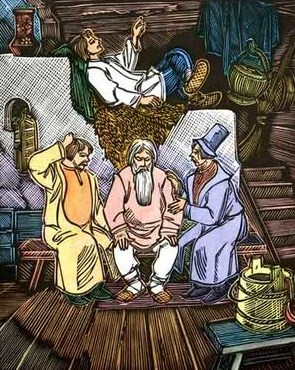 Жил-был бедный крестьянин, и было у него три сына.Старшие двое были прилежные да проворные, а младший лентяй и грязнуля каких мало. Целыми днями он сидел у печки и копался в золе. Ногти у него выросли длиннющие, словно когти, волосы   он   отродясь   не   расчесывал,   и   прозвали   его   поэтому Замухрышка.Однажды дал ему отец немного еды на дорогу и сказал:—   Довольно тебе есть родительский хлеб. Иди-ка ты сам попытай счастья, Замухрышка!Шел он, шел, пришел в большой лес и заблудился. Еда у него вся кончилась, и он не знал, что ему делать. Загрустил он, сел на пенек и горько заплакал. Вот когда он пожалел, что так ленился дома.Стемнело, и стал Замухрышка думать, где бы ему устроиться на ночлег. И увидал он, что вдалеке огонек горит, и пошел на огонек. Долго он шел и увидел большую реку, а на другом берегу той реки замок, а вокруг замка железные стены. И в одном окошке замка горел тот огонек. Разделся он догола, одежу на спину привязал и пошел вброд по реке. Но скоро так глубоко стало, что он чуть не утонул, насилу выбрался.Вышел он на другом берегу, стал вход искать — а входа-то и нет, насилу он в железной стене ворота нашел, и они открылись сами собою.Вошел он в ворота, а они за ним сразу сами и захлопнулись. Стал он бродить по двору, дверь в замок искать, да нашел только щелку в стене. Постучал он в стену, и тут же открылась дверь. И он вошел в темную-темную комнату.Стал он стены ощупывать и нащупал дверь, она сразу отворилась, и он попал в большую комнату. Посреди той комнаты стоял стол, а за столом сидел старый-престарый старик и что-то писал. Нос у старика был длинный-длинный, а на голове надета чудная шапочка.—   Чего тебе надо, мальчик? — спросил старик.—   Вот хожу службу ищу,— ответил Замухрышка.—   А как же ты сюда вошел? — спросил старик.—   Да уж трудно мне пришлось,— ответил Замухрышка.—   А ведь обратно-то еще трудней будет выбираться,— сказал старик.— Что же, оставайся мне служить. Я скоро поеду родных навестить и вернусь через год. А ты в это время читай книжки да коня моего холь. Вот тебе ключи ото всех дверей, только одну открывать нельзя, а какую, я тебе покажу. Если ты ее откроешь, я сразу вернусь и тебе несдобровать.И вынул он большую связку ключей.—   А как тебя звать-то? — спросил старик. —  Замухрышка,— ответил мальчик.—   Красивое имя,— сказал старик и ушел.А Замухрышка остался в замке. Целыми днями он читал книжки и скоро стал не глупей своего хозяина. Запретную дверь он никогда не открывал, только один разок ему очень захотелось заглянуть в щелку, но он вспомнил, что наказывал ему старик, и ушел от той двери подальше. Но дни шли за днями, и любопытство его все больше разбирало. И вот он не смог больше терпеть, открыл дверь и вошел в маленькую комнатку. В комнатке была печка, а на печке кипел котел. На стене висел меч, а рядом с ним несколько фляг. На столе лежали две щетки и коробка, а в ней колышки.Перепугался Замухрышка, что ослушался старика, и стало ему тошно одному в замке. Тут он вспомнил про коня и побежал в конюшню. А там стоял хозяйский конь, под хвостом сено, а под мордой — жар. Пожалел Замухрышка коня и повернул его так, чтобы сено под мордой оказалось, а жар под хвостом! Тут конь и заговорил:—   Что ты наделал? Ты зашел в запретную комнату, и хозяин, того гляди, вернется. Но ты мне помог, и за это я дам тебе добрый совет. Беги в запретную комнату и отпей из бутыли, что висит рядом с мечом. И станешь сильным и удержишь меч. Потом сунь голову в котел. Потом пройди в соседнюю комнату и возьми там латы. Одни блестят как солнце, другие — как месяц, третьи — как звезды в небе. Возьми их все. Еще возьми меч, флягу, щетку и коробку с колышками. Да только поскорее, не то вернется хозяин.Побежал Замухрышка в замок и сделал все, как велел ему конь. Отпил он из бутыли, и меч в руке у него стал как перышко, сунул он голову в котел — и куда-то пропали грязные патлы и вместо них выросли золотые кудри. Взял он с собою все, что велел ему конь, сел на коня и поскакал прочь.Недалеко он ускакал, и вернулся хозяин. Такой злой, что от этой злости все стены в замке дрожали.Конь и спрашивает Замухрышку:—   Слышишь ты что-нибудь?—   Нет, ничего не слышу,— отвечает Замухрышка.—   Приложи голову к моему уху,— сказал конь. Послушался мальчик, да только все равно ничего не услышал. Поскакали они дальше, и скоро конь опять спросил:—   Слышишь ты что-нибудь?—   Слышу сзади грохот.—   Скорей, скорей скачи и плесни назад из бутыли! — сказал конь.Послушался его мальчик, и разлилось за ними море, хозяину не переплыть.Пришлось ему возвращаться, людей кликать, корабль строить.А конь все скакал и скакал. И вот он снова спросил у мальчика, не слышит ли тот чего. Три раза он у него спрашивал, и на третий раз Замухрышка ему ответил, что слышит сзади ужасный гул.—   Брось назад щетку! — сказал конь.Бросил Замухрышка щетку, и за ними вырос дремучий лес, хозяину не пройти.Пришлось ему возвращаться, людей кликать, деревья рубить.скакали они, скакали и прискакали к стеклянной горе.—   Только бы гору одолеть, и тогда уже нам ничего не страшно,— сказал конь.— Слышишь ты что-нибудь?—   Да, я слышу, сзади гром гремит,— ответил Замухрышка.—   Значит, старый тролль нас догоняет,— сказал конь.— А ну-ка пришпорь меня!Пришпорил Замухрышка коня, а хозяин уже руку к нему тянет. Конь на гору, а хозяин за ним.—   Высыпай колышки из коробки! — крикнул конь. Высыпал   он   колышки,   и   превратились   они   в   большущиебревна,  покатились бревна с горы  на тролля и его раздавили!—   Ну, мы спасены,— сказал конь.— Теперь переоденься во все старое, а латы оставь у меня, только не забудь — возьми с собой уздечку! Иди во дворец, он совсем близко, и попросись на службу — помогать садовнику.Исполнил Замухрышка все, как велел ему конь, и садовник взял его на службу.Конь приходил к нему каждую ночь, учил, что надо делать, и садовник хвалил его, нахвалиться не мог.Вот как-то раз стоял Замухрышка в саду и золотые кудри расчесывал. А принцесса тут возьми да выгляни в окно; увидала его и подумала:   «Ох, не тот он, за кого себя выдает».А Замухрышка увидал принцессу, поскорей нахлобучил шапчонку и спрятался за кустом.Ну, а тут соседний король войну затеял, и конь научил Замухрышку, чтоб он пошел попросился в королевское войско. Замухрышка так и сделал. Король посмеялся, но на войну его взял и дал ему старую клячу. Пошли они в поход, аЗамухрышка с клячи в лужу свалился, и все войско над ним хохотало.Подождал Замухрышка, пока войско мимо пройдет, оставил старую клячу в луже, сам на гору, потряс уздечкой, и прибежал к нему его волшебный конь, а на седле латы лежат.—   Надевай те, что блестят как солнце! — сказал конь.— Бери меч, садись на меня, и поскачем с тобой на войну.Замухрышка так и сделал, и не успело еще королевское войско до сечи дойти, а ужЗамухрышка всех врагов разогнал. Удивился король, кто же этот принц заморский? Тут он увидел, что из ноги принца кровь течет, и повязал ему ногу своим королевским платочком и потом пригласил его к себе, да только принц отказался и поскакал на гору. Там он разнуздал коня и переоделся во все старое.Вернулся к луже, подобрал старую клячу и поплелся во дворец.На другой день все так же было. Замухрышка выехал на старой кляче, она застряла в луже, он побежал на гору, потряс уздечкой. На этот раз он надел те латы, что блестели как месяц. Опять он разогнал всех врагов и поскакал на гору.На третий день он надел те латы, что блестели как все звезды на  небе,   и  так   много  врагов  порубил  могучим  мечом,   что те, которые уцелели, пустились наутек и не оглядывались, пока до своей страны не добежали.Опять король звал Замухрышку в гости, а он на гору поскакал. Переоделся там в старые лохмотья, подобрал клячу в луже и поплелся во дворец. Увидели его все и давай хохотать и спрашивать, где это он так долго пропадал.Кончилась война, и устроил король пир на весь мир. Было тут много благородных принцев, которые помогали королю на войне, и король велел дочкам выбирать из них женихов.Старшая покатила к одному принцу золотое яблочко и сказала:—   Это тебе, моя радость.Вторая тоже покатила яблочко к благородному принцу, ну, а младшая бросила яблочко Замухрышке,  он на пороге стоял.—   Это тебе, моя радость,— говорит.Рассердился король и велел вытолкать Замухрышку взашей.—   Ну нет! — говорит Замухрышка.— Я на войне больше врагов перебил, чем вы все вместе!Показал он свою рану на ноге и спросил, не признает ли кто свой платочек, на рану повязанный. Поглядел король и узнал свой платочек. Потряс Замухрышка уздечкой, и прискакал к нему волшебный конь.Рассказал Замухрышка все как было, мол, конь не даст соврать, и конь все подтвердил. Все диву давались, а конь велел Замухрышке, чтоб принес топор и отрубил ему голову.—   Нет, не могу я такое дело сделать! — сказал Замухрышка.—   Делай, как я велю,— сказал конь.— Ты же обещал меня спасти.Отрубил Замухрышка ему голову, и в тот же миг конь превратился в прекрасного принца. Взял тот принц Замухрышку за руку и подвел к королю.—   Милый батюшка,— сказал принц.— Узнаешь ли ты сына родного, которого околдовал злой тролль? Ведь это на мне скакал Замухрышка, когда разогнал всех твоих врагов. Это он меня спас!У короля даже дух захватило. А Замухрышка надел латы, что блестели как солнце, и золотые кудри по плечам распустил. И король на радостях тут же сделал его принцем и отдал ему в жены свою младшую дочку.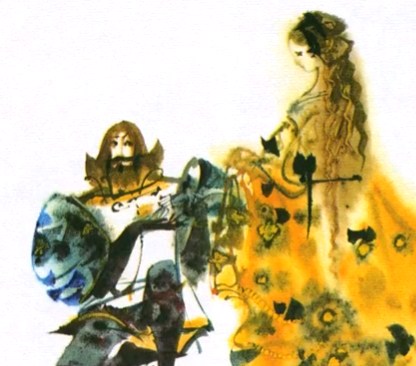 